ASSUNTO: INDICO AO EXMO. SENHOR PREFEITO MUNICIPAL, CARLOS NELSON BUENO, POR INTERMÉDIO DA SECRETARIA COMPETENTE, SEJA EFETUADA A PASSAGEM DE MÁQUINA PATROL E A LIMPEZA DO LEITO CARROÇÁVEL NAS CHÁCARAS SOL NASCENTE, SÃO FRANCISCO, USINA ESMERALDA, SÃO MAURÍCIO, DISTRITO DE MARTIM FRANCISCO E ADJACÊNCIAS. Despacho:                   SALA DAS SESSÕES____/____/_____PRESIDENTE DA MESAINDICAÇÃO Nº   DE 2020.SENHOR PRESIDENTE, SENHORES VEREADORES E VEREADORAS,                    INDICO, na forma regimental, que seja oficiado ao Exmo. Senhor Prefeito Arquiteto Carlos Nelson Bueno, por intermédio da Secretaria competente, que seja efetuada a passagem de máquina Patrol e a limpeza do leito carroçável nas Chácaras Sol Nascente, São Francisco, Usina Esmeralda, São Maurício, Distrito de Martim Francisco e adjacências. 		          Justifica-se a presente indicação tendo em vista as inúmeras reclamações feitas pelos munícipes que utilizam as respectivas Estradas e relatam a situação precária que estas estradas se encontram.  Sala das Sessões “Vereador Santo Rótolli”, aos 03 de Fevereiro de 2020.VEREADOR MOACIR GENUÁRIO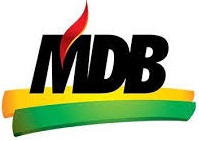 